boPonedeljek, 30. 3. 2020, pouk poteka po urnikuDelo lahko opraviš popolnoma sam. Počasi in zbrano preberi navodila pri vsakem predmetu. Potem se dela loti samostojno.SLJ: V berilu, stran 88, 89 preberi besedilo z naslovom »Zgodba o Ferdinandu«.Neznane besede v besedilu:Španija je država.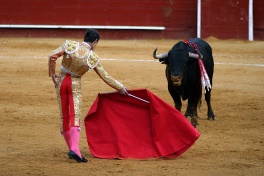 Bikoborba: kjer se bori bikoborec z bikom.Madrid je mesto v Španiji.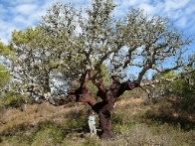 Hrast plutovec je drevo.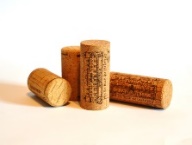 Iz njegove skorje pridobivajo pluto. V zvezek z vmesno črto napiši naslov in v nekaj povedih nadaljuj zgodbo …Kaj se je zgodilo, ko je bikec Ferdinand sedel na čmrlja?MAT:Prepiši v karico in izračunaj.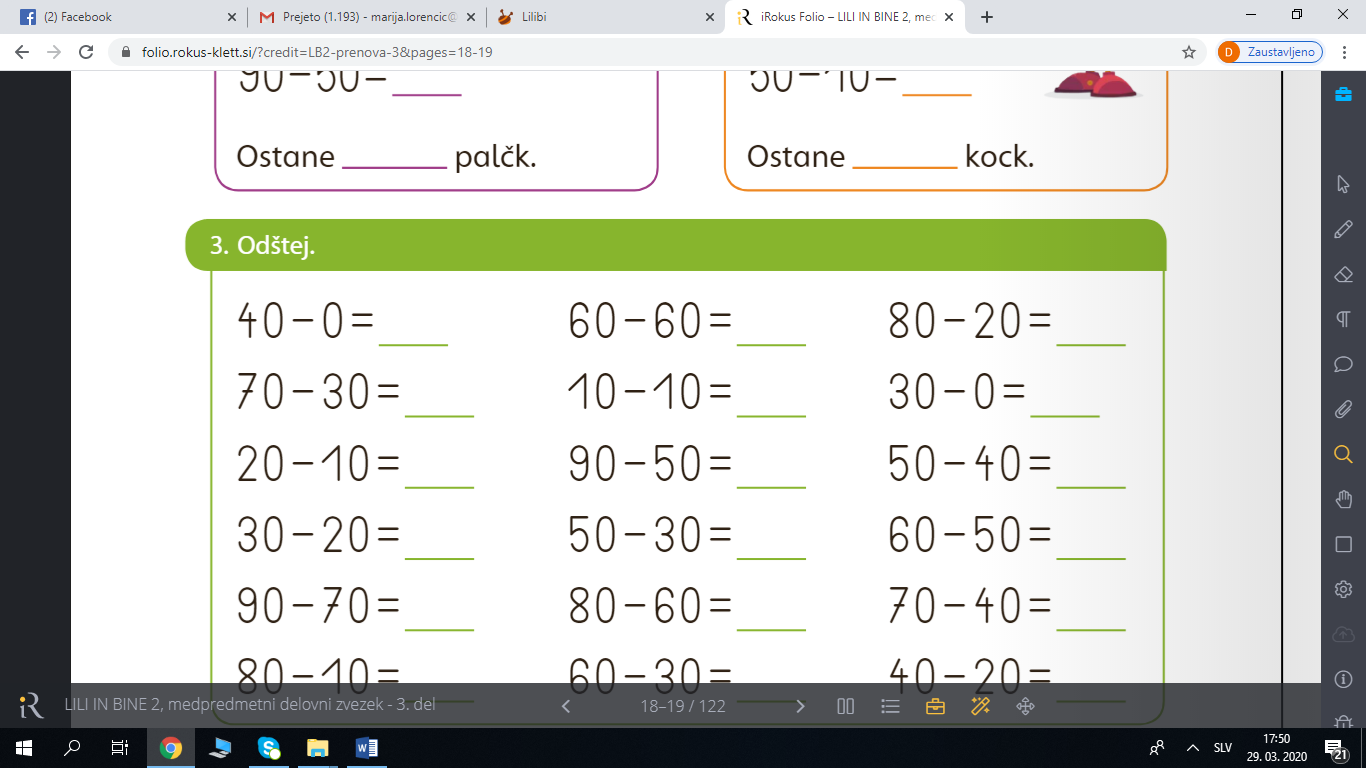 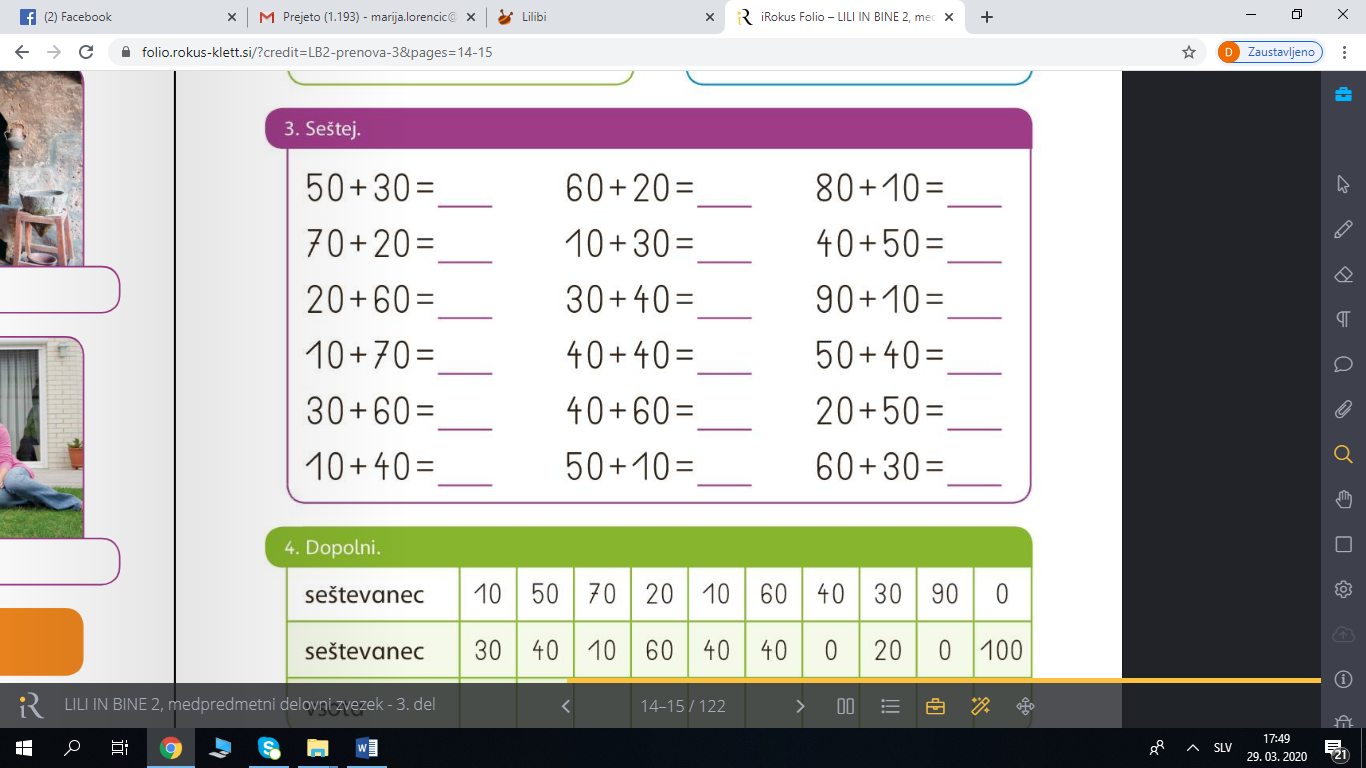 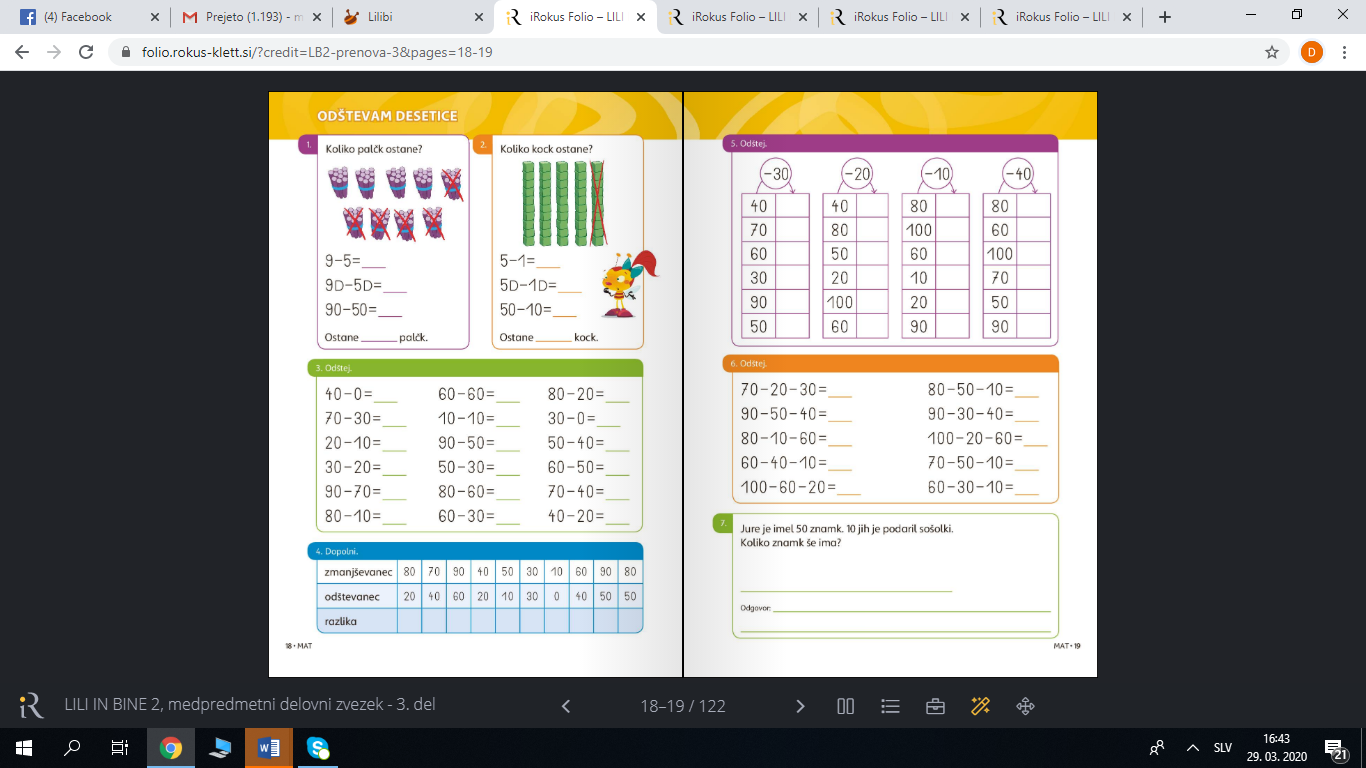 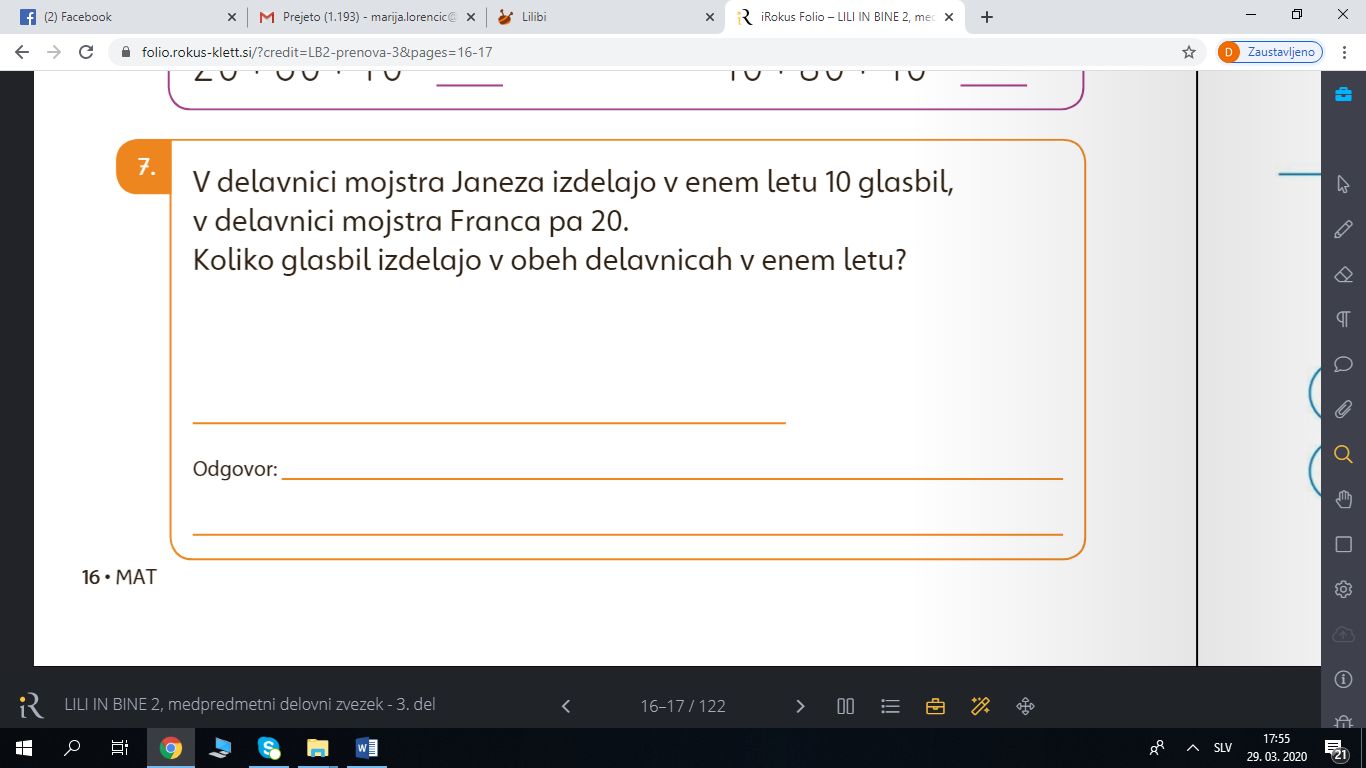 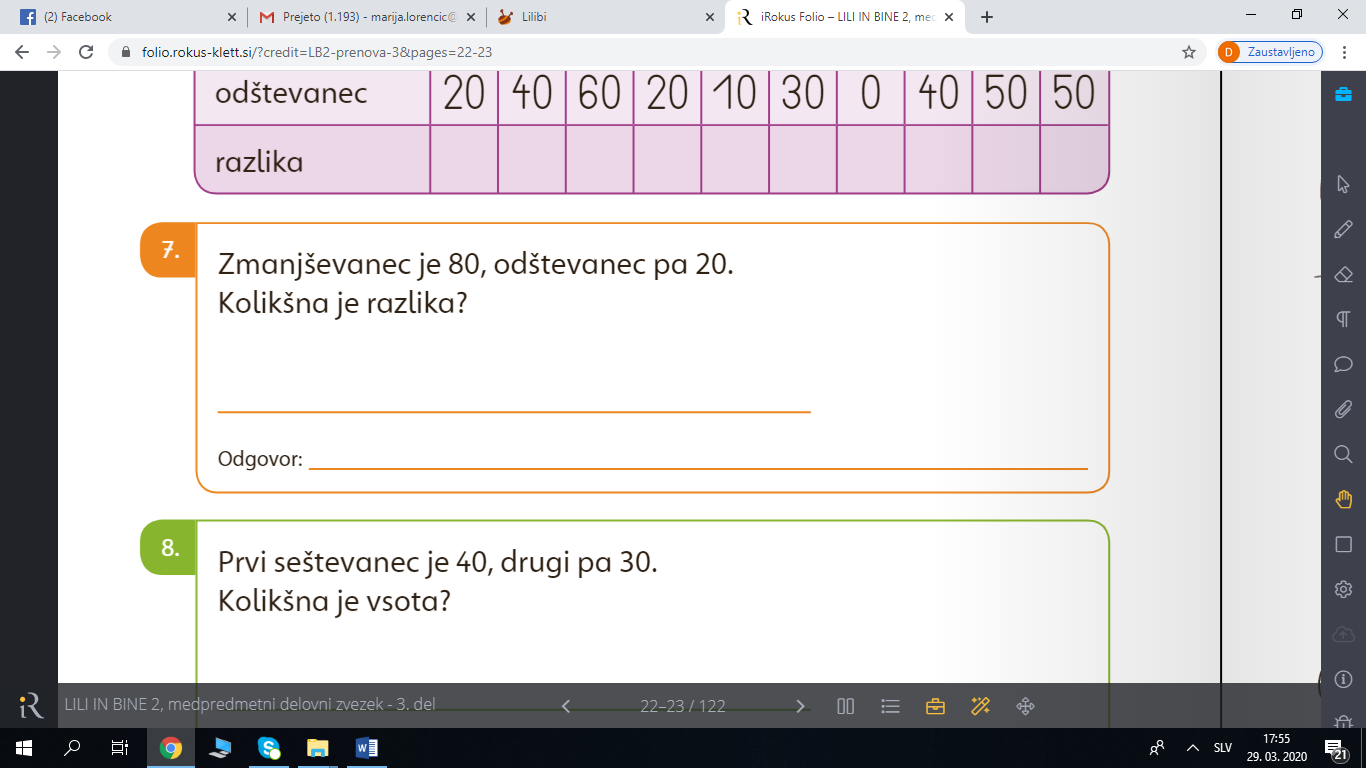 PONOVITO SAMO PONOVI, NE PREPISUJ, IMAŠ ŽE NAPISANO!!!GUM:Pesmico preberi.Odpri prilogo s pesmico in jo ob spremljavi zapoj. Napiši naslov pesmice v zvezek in jo ilustriraj.PLEŠI, PLEŠI, ČRNI KOS …slovenska ljudska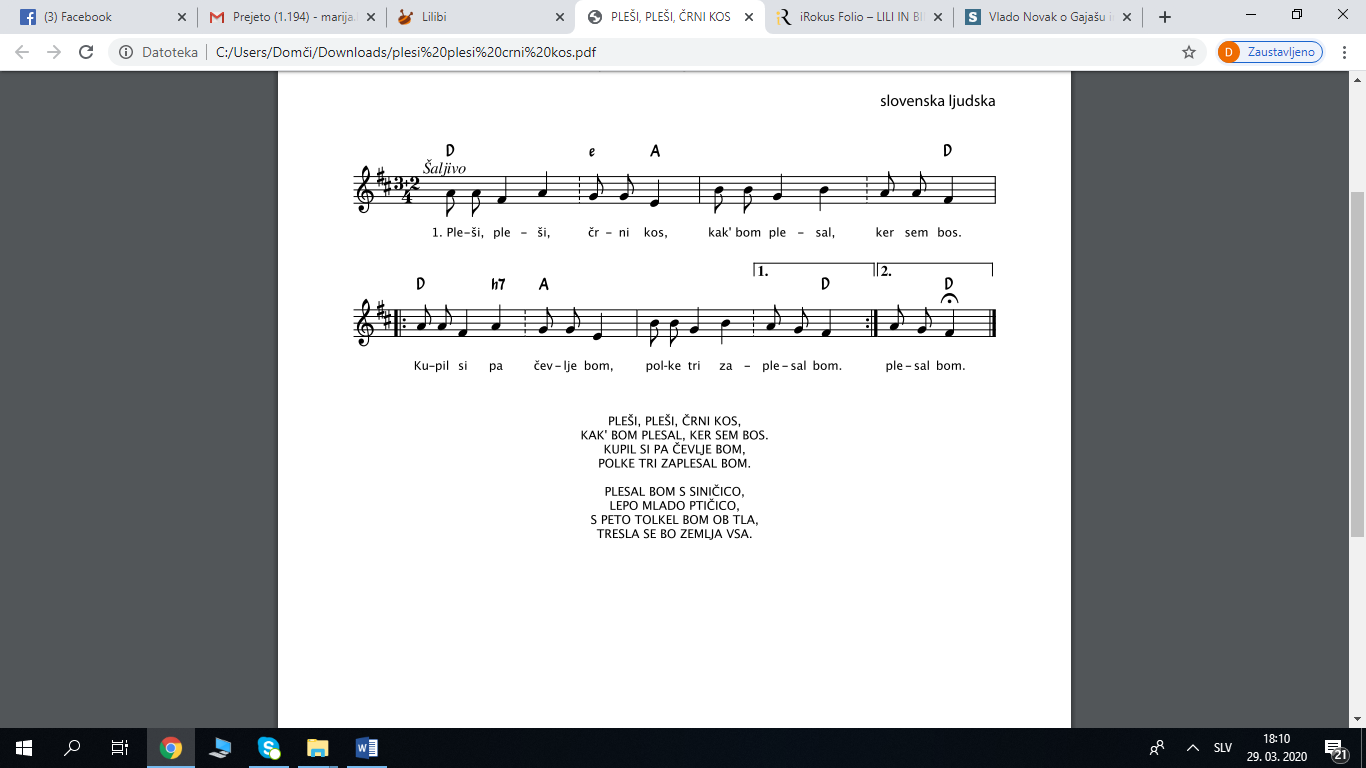 SPO:Preberi miselni vzorec.Preriši ga v črtasti zvezek.Poljubno ga lahko dopolniš s slikami ali risbami živali.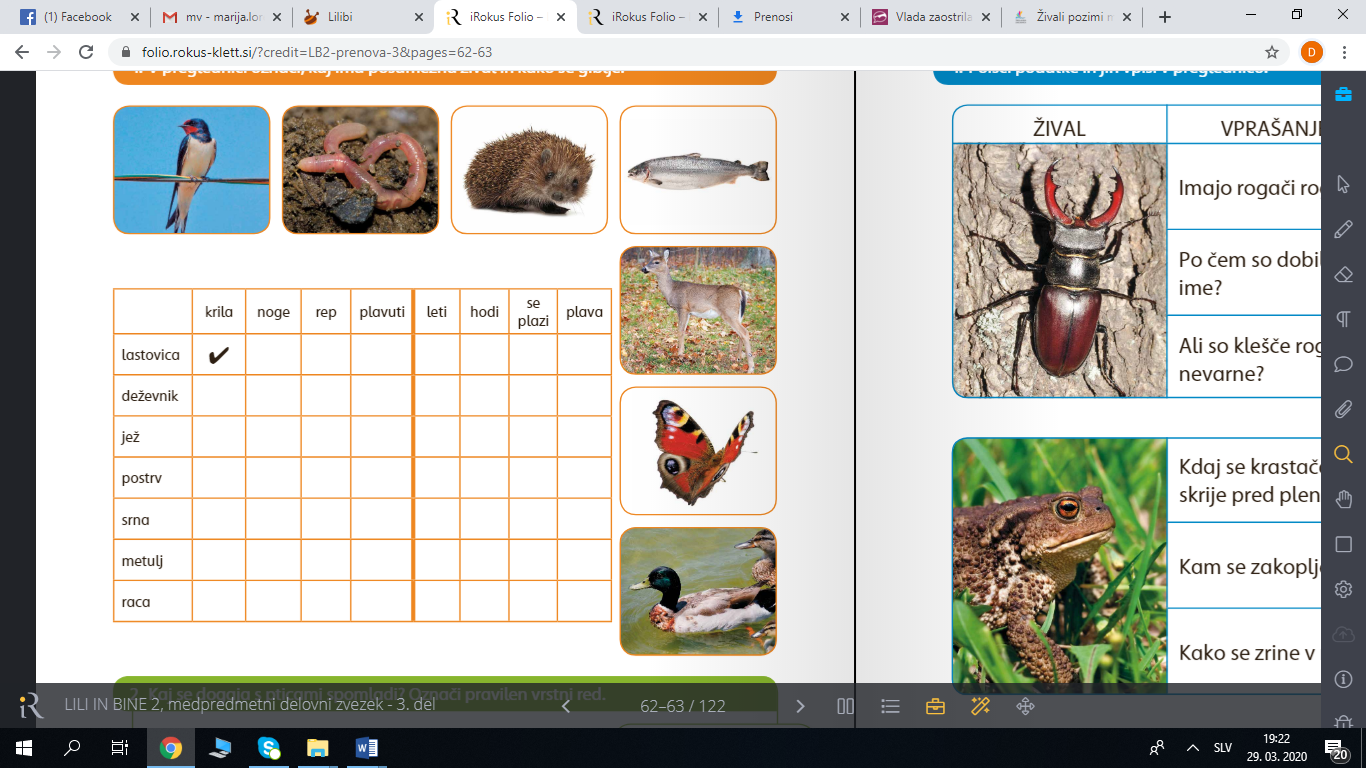 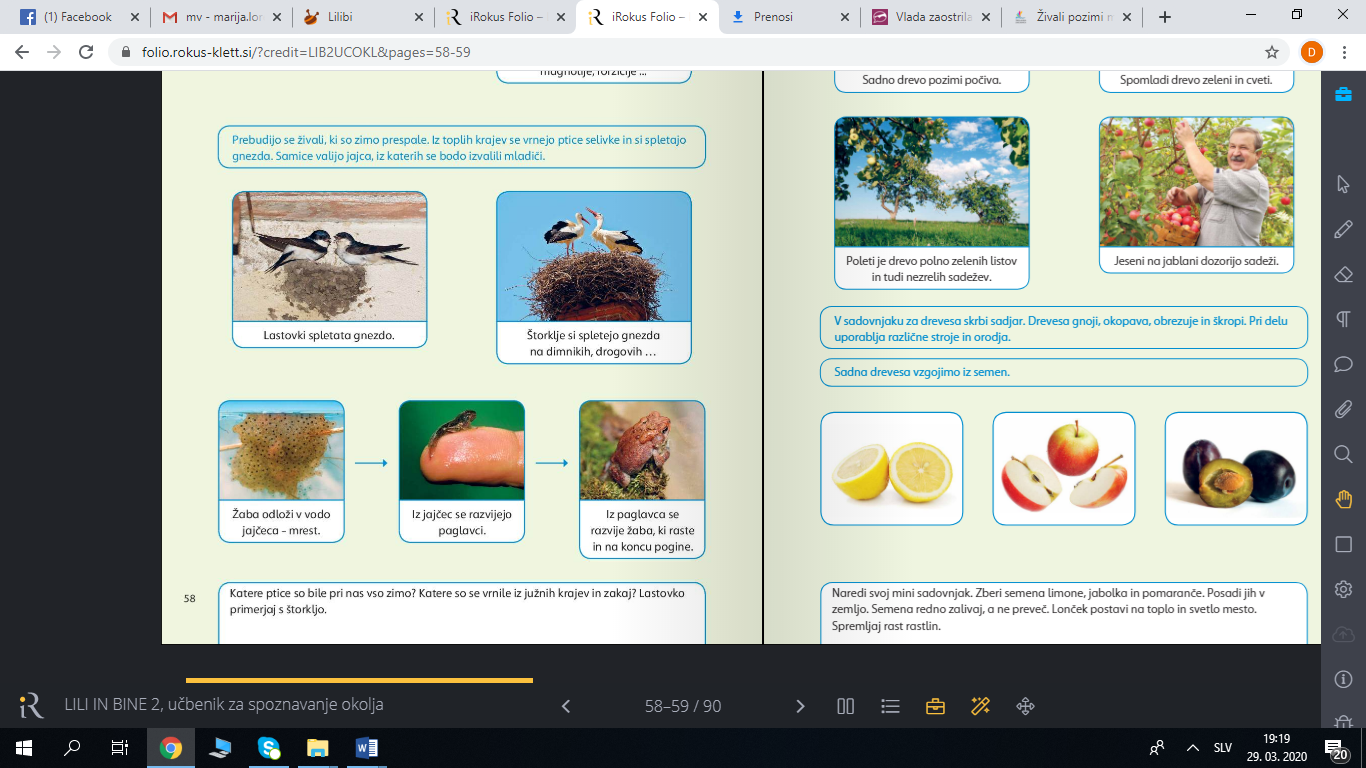 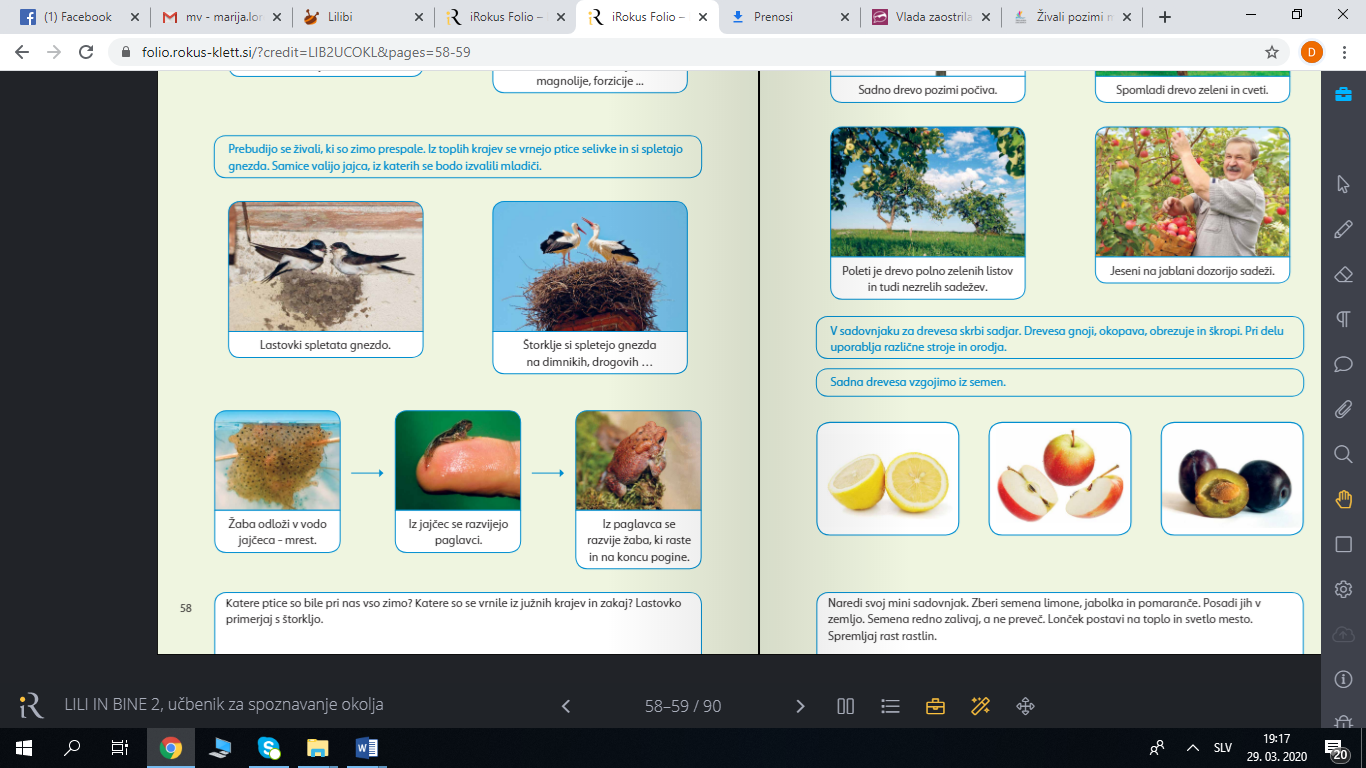 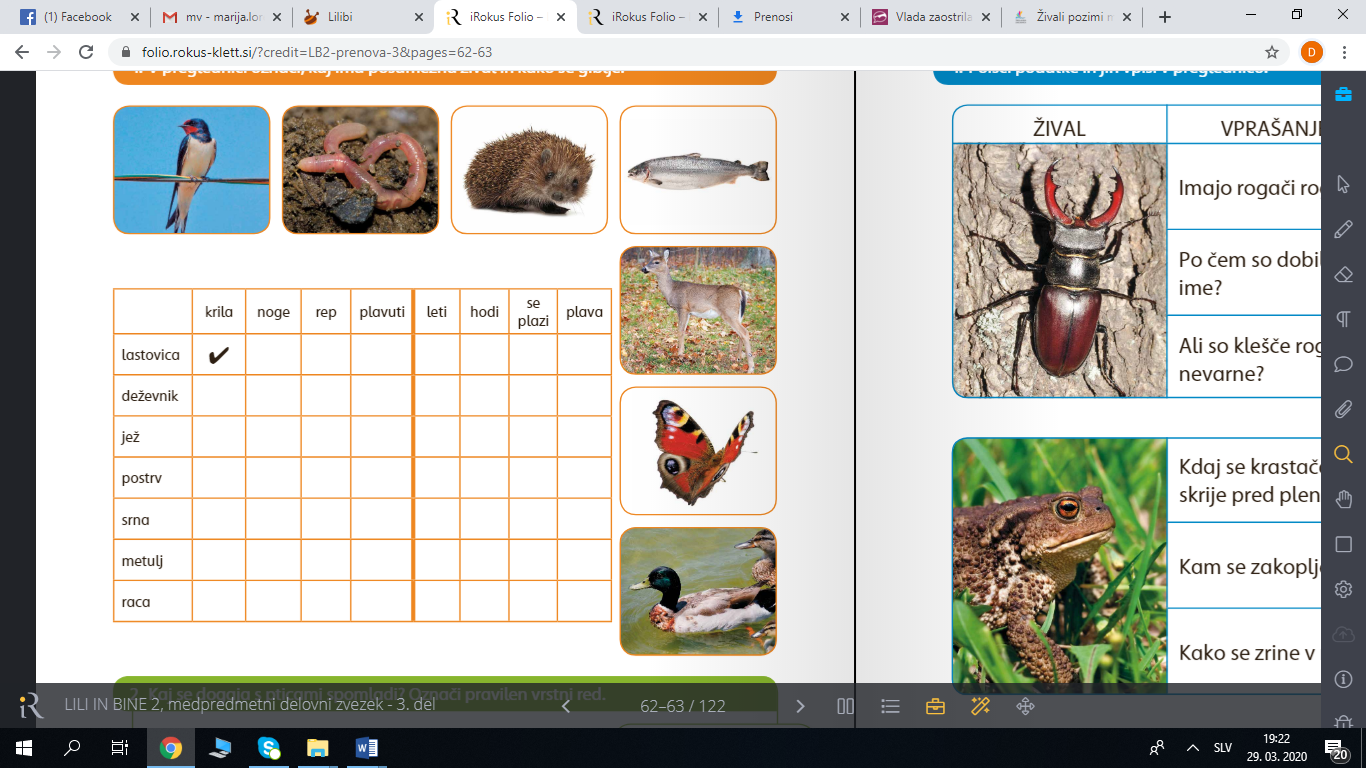 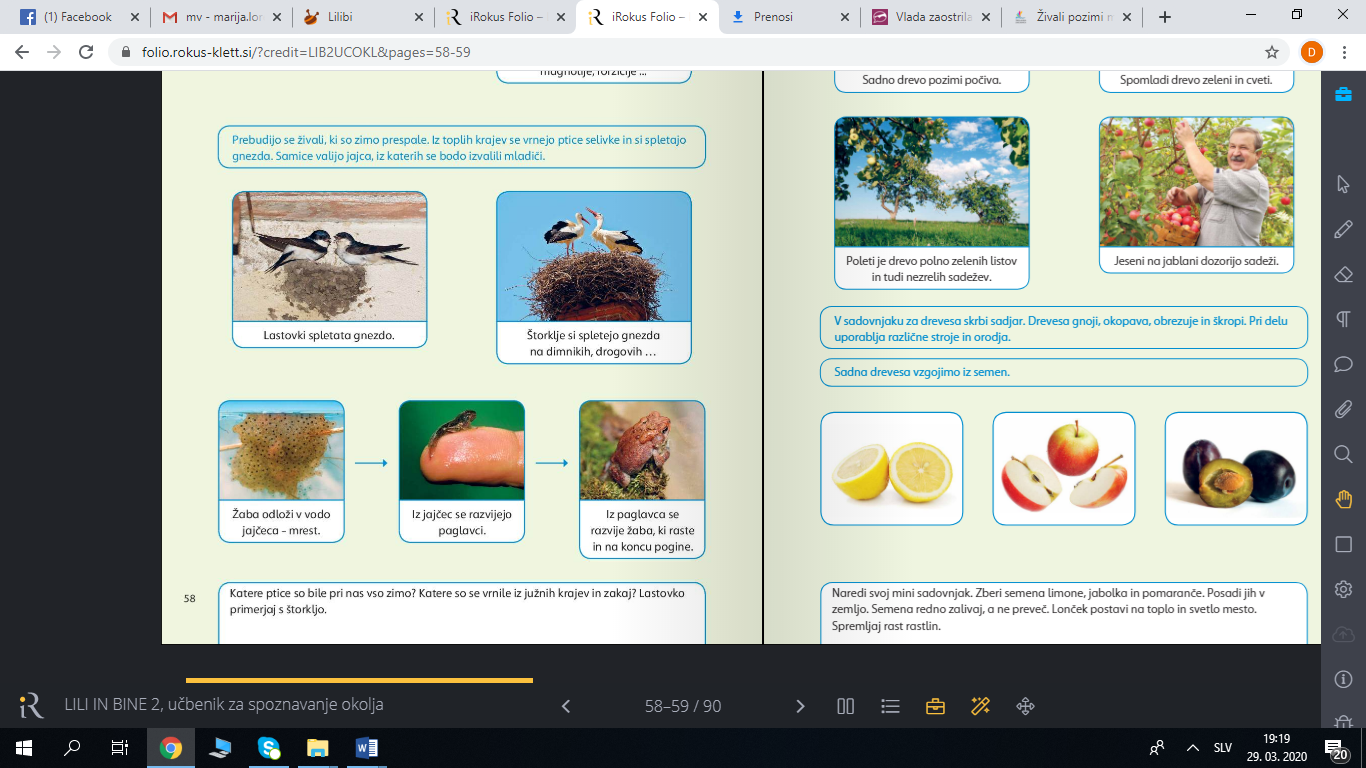 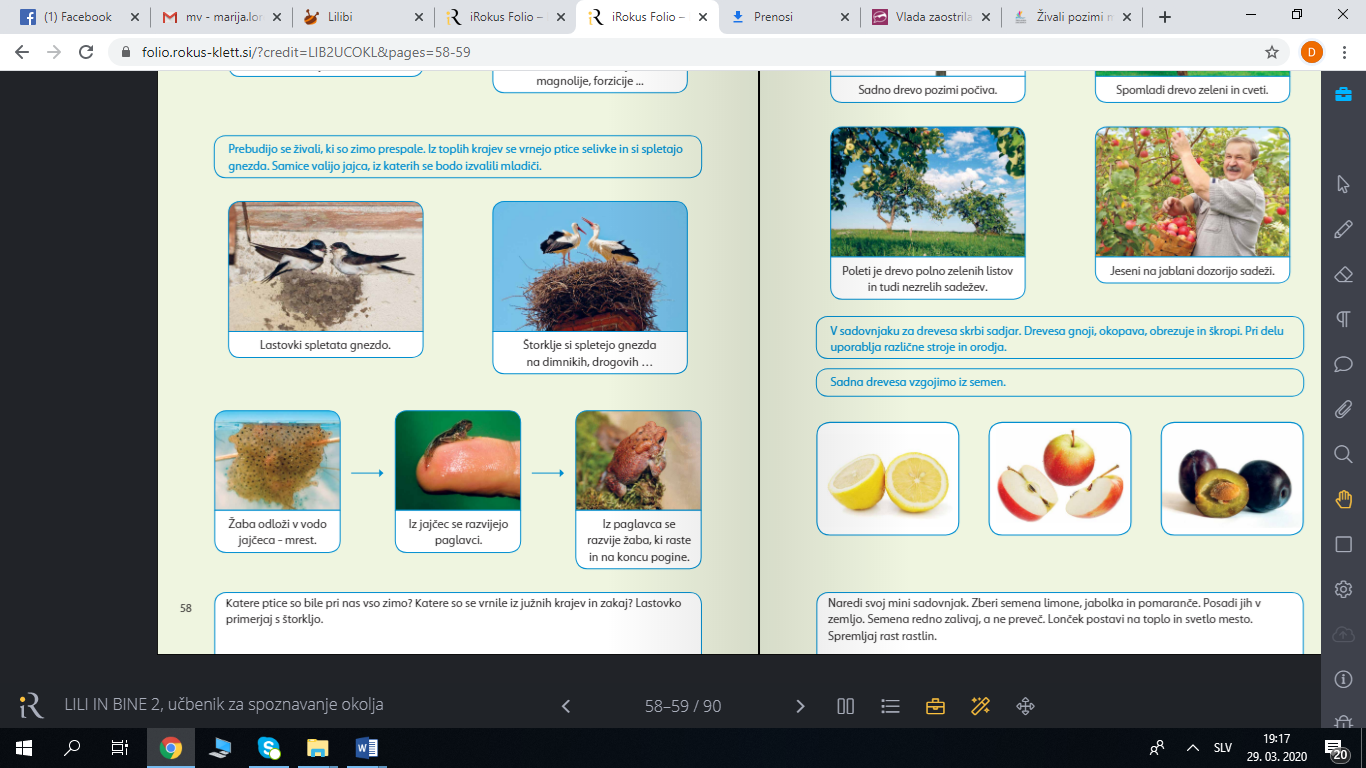 Delo, opravi počasi, med delom si odpočij. ŽELIM TI USPEŠEN DAN, PREDVSEM PA …BODI DOMA!!!Tvoja učiteljica.10+10=20SEŠTEVANECSEŠTEVANECVSOTA20-10=10ZMANJŠEVANECODŠTEVANECRAZLIKA